CBL Faculty Assessment Sample (Completed Online)Fall 2019
Please complete this assessment of the community-based learning (CBL) component of your course. The results of this survey help our staff improve our support for you, your students, and the community partners participating in CBL. It will also help the campus to assess student learning in the overall CBL program.  
   
Results will be reported in aggregate. You will receive a survey for each CBL course you teach; please fill out one survey for each course and each section.  Submission date TBD (after semester ends).  
   
Please remember - when submitting this survey, you will need to upload the following documents:   A.      Syllabus   B.      CBL project assignment (handout or description)  C.      Samples of completed student assignments   Completion of this assessment is the final step toward receiving your $500 stipend. Thank you for your commitment to community-based learning!1. Info Course/instructor info:First Name  Last Name  Course Number  Course Section  Course Name Number of students who participated in CBL project  Number of students enrolled in course  2. How did you handle arranging the placements for your CBL project(s)? Check all that apply.I made the arrangements and placements on my own  (1) The Community & Business Engagement team helped make arrangements  (2) The students and I made the arrangements and placements together  (3) Students handled their own placements  (4) The community partner contacted me directly  (5) Other (please specify):  3. Please briefly describe your CBL project(s).4. If possible, please share the average number of hours your students spent on the project(s).0-7 hours  8-14  15-20 hours  21+ hours  5. What were your reasons for including CBL projects in your class? (Check all that apply)Interest in trying something new  Desire for increased relevance or practical experience in the course  Encouragement from your administration/department for course development  Gain professional recognition  Increase quality of students' learning  Other, please specify:  6. How has including CBL projects in your teaching benefited you? (Check all that apply)Increased my interest in volunteering for community-based projects  Encouraged me to use community-based projects in my teaching  Improved my relationships with students  Helped or will help in achieving tenure or getting a promotion  Helped me identify my strengths and weaknesses  Provided support for my research or creative activity goals  Helped me better understand communities outside this university  Increased my comfort in working with people outside of academia  Enhanced my confidence in my teaching  Resulted in higher quality student work/product  Other, please specify:  ______________________________7. How has including CBL projects in your teaching benefited your students? Check all that apply.Helped them gain skills for future employment  Assisted them in clarifying career plans  Made them more aware of their own biases and prejudices  Enhanced their abilities to communicate in a "real world" setting  Gave them a deeper sense of commitment to future service  Reinforced class concepts  Helped them think more critically about community issues  Enhanced their abilities to work on teams with people different than them  Exposed them to communities or cultures different from their own  Other, please specify:  8. In the CBL Designation application for this course, 2-3 main CBL learning goals were identified. Please select two of those goals below and provide the requested information for each of them. Note: You do NOT need to fill out this section for ALL of the CBL learning goals, you only need to complete if for two of the CBL goals.       
Tips:   If you don’t know the exact number of students who met each level, please estimate 	Assess only students who attempted the CBL project 	There may be competency levels that no students achieved (for example, maybe all of your students 	achieved a 2 or 3 level for the assessment of a learning goal, no one was at level 1.) For each of the learning goals you address, you will be asked to provide TWO samples of completed student assignments (or other evidence) for each competency level (SIX total per learning goal).  (See Community-based Learning Rubric for more details on competency levels)1. Connect and extend classroom learning to engagement outside the classroom  (1) 2. Use effective, inclusive communication methods to promote civic action in local, national and/or global contexts  (2) 3. Exercise reasoned judgment through critical thinking to collaboratively address challenges of the local, national and/or global communities.  (3) 4. Promote inclusive engagement with diverse communities and cultures  (4) 5. Demonstrate ongoing social and personal responsibility to promote civic action  (5) 6. Work effectively within diverse teams to address a community need.  (6) SAMPLE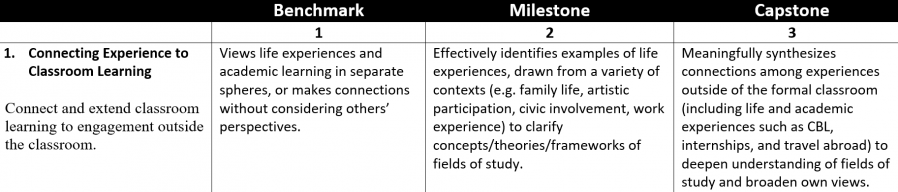 
For Learning Goal #1, please provide the number of students who achieved each competency level.   
Learning Goal #1 - Benchmark: Views life experiences and academic learning in separate spheres, or makes connections without considering others' perspectives.
 Number of students who met this objective: _____________________Please attach example #1 of student assignment that meets the Benchmark level for Learning Goal #1 (Connecting Experience to Classroom Learning):Please attach example #2 of student assignment that meets the Benchmark level for Learning Goal #1 (Connecting Experience to Classroom Learning):Learning Goal #1 - MILESTONE:  Effectively identifies examples of life experiences, drawn from a variety of context (e.g. family life, artistic participation, civic involvement, work experience) to clarify concepts/theories/frameworks of fields of study.  
   Number of students who met this objective: _________________Please attach example #1 of student assignment that meets the Milestone level for Learning Goal #1 (Connecting Experience to Classroom Learning):Please attach example #2 of student assignment that meets the Milestone level for Learning Goal #1 (Connecting Experience to Classroom Learning):Learning Goal #1 - CAPSTONE: Meaningfully synthesizes connections among experiences outside of the formal classroom (including life and academic experiences such as CBL, internships, and travel abroad) to deepen understanding of fields of study and broaden own views.
 Number of students who met this objective: _________________Please attach example #1 of student assignment that meets the Capstone level for Learning Goal #1 (Connecting Experience to Classroom Learning):Please attach example #2 of student assignment that meets the Capstone level for Learning Goal #1 (Connecting Experience to Classroom Learning):Please note: You will need to fill out sections A-C for EACH of two learning goals designated for your course.9. Please describe the course/discipline-specific learning goals the CBL project(s) helped achieve (separate from the CBL learning goals).________________________________________________________________10. What challenges did you face in implementing this semester's CBL project?11. What additional support might help you overcome these challenges or other related CBL issues?12. Overall, how satisfied were you with this section's community-based project(s) this semester?Very satisfied  Satisfied  Not satisfied   13. Please explain your answer above: ____________________14. Additional comments, including feedback on this survey? 
15. Almost done! Please attach the course syllabus.
16. Please attach the CBL project assignment (assignment handouts or description).